通路合作諮詢表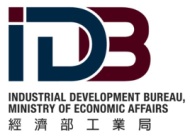 請先將名片及產品介紹(DM)相關文件裝訂於「通路合作諮詢表」，並於媒合會當日攜帶至現場。公司名稱營業額(104/105年度營業額)(104/105年度營業額)(104/105年度營業額)員工數負責人姓名負責人電話/手機負責人E-mail主要產品項目次要產品項目專利項目有，______________________ 無有，______________________ 無有，______________________ 無實體通路有，______________________ 無有，______________________ 無有，______________________ 無虛擬通路有，______________________ 無有，______________________ 無有，______________________ 無官方網站有，______________________ 無有，______________________ 無有，______________________ 無官方APP有，______________________ 無有，______________________ 無有，______________________ 無營運大事記